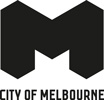 Hardware Lane streetscape upgradesWorks notice, April 2023City of Melbourne is making important improvements to the iconic Hardware Lane. The current streetscape and infrastructure along the laneway has reached the end of its life expectancy, and must be upgraded to keep it safe and accessible for the community and visitors.Works on stage one of the project (from Bourke Street to Little Bourke Street) are anticipated to commence on Monday 1 May 2023 and are expected to be complete by September 2023.This will include:Replacing the existing surface with bluestone pavers.Installing tactile surface indicators, line markings and hostile vehicle barriers.Upgrading the irrigation.Planting 15 new trees and installing tree guards.Stage one works will be delivered in two sections:Works on section one (17 Hardware Lane to Bourke Street) are anticipated to commence early May 2023 and are expected to be complete by late June 2023.Works on section two (17 Hardware Lane to Little Bourke Street) are anticipated to commence early June and are expected to be complete by September 2023.Excavation and concreting works will be completed at night. Bluestone paving, installation of kerbside markers, tree guards, grate and granite block will occur during the day.The timelines are subject to weather conditions.ImpactsThe construction hours during the day will be 7am to 5pm Monday to Friday. The construction hours at night will be 10pm to 3am Monday to Thursday.Occasional minor impact work may be required on Saturdays and Sundays from 8am to 6pm.Noise and dust is to be expected while excavation and concreting works are underway.All works will be in line with EPA and Council guidelines.Businesses along Hardware Lane will still be in operation and access will be maintained at all times, but outdoor dining will be suspended for certain times during construction.For more information please visit melourne.vic.gov.au/cityprojects For any questions please contact Payas Padia (Project Manager) via phone 0479 198 181 or email payas.padia@melbourne.vic.gov.au You can also contact Tony Moussa (Team Leader) via phone on 0412 243 082